                                      ΑΙΤΗΣΗΕΠΩΝΥΜΟ: ………………………………………ΟΝΟΜΑ: ………………………………………….ΠΑΤΡΩΝΥΜΟ: ………………………………….ΚΛΑΔΟΣ: ………………………………………….ΣΧΟΛΕΙΟ: ………………………………………..ΔΙΕΥΘΥΝΣΗ ΟΙΚΙΑΣ:……………………….… ……………………………………………………….ΠΟΛΗ:………………………………………….…Τ.Κ.:……………………………………….……….ΤΗΛΕΦΩΝΟ: ……………………………………ΘΕΜΑ: «Χορήγηση άδειας για  εξετάσεις  προγεννητικού ελέγχου»Γρεβενά:   __ /__ /____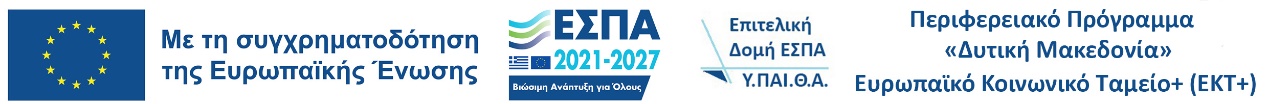 ΠΡΟΣ: Τη Δ/νση του ..ΔΣ/..Νηπ/γείου  ……………………..      Παρακαλώ να μου χορηγήσετε άδεια  για προγεννητικές εξετάσεις, μιας ημέρας  στις  …../….../……… σύμφωνα με το άρθρο 40 του ν.4808/ 2021.Προσκομίζω συνημμένα:Ιατρική Γνωμάτευση  παραπομπής για εξέταση εν ώρα εργασίας                                      Η  αιτούσα 